Государственное бюджетное образовательное учреждение  высшего профессионального образования «языковПрограмма проведенияГосударственное бюджетное образовательное учреждение  высшего профессионального образования «Красноярский государственный медицинский университет им. проф. В.Ф. Войно-Ясенецкого  Министерства здравоохранения»Кафедра латинского  и иностранных  языков КрасГМУУниверситетский библиотечно-информационный центр КрасГМУГуманитарный лекторий "ЛитБез" КГПУОтчет о проведениистуденческой театрализованной конференции в формате круглого стола“Сказка и ее роль в нашей жизни”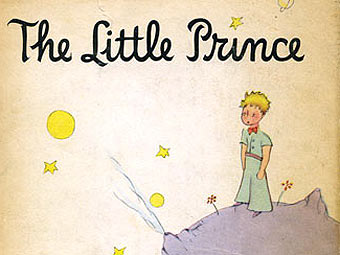 Красноярск27 ноября .Студенческая театрализованная конференция в формате круглого стола“Сказка и ее роль в нашей жизни”Дата проведения: 27 ноября .Время проведения: 17.00-19.00Место проведения: Университетский библиотечно-информационный центрВ рамках года литературы в России Литературное кафе кафедры латинского и иностранных языков, библиотечный центр КрасГМУ и гуманитарный лекторий "ЛитБез" КГПУ повели  театрализованную конференцию, посвященную книге, переведенной на 180 языков мира – мудрой сказке Антуана де Сент-Экзюпери "Маленький принц". Цель проведения конференции: развитие  творческой активности студентов, воспитание у них уважения к нравственным ценностям через приобщение к сказкам.Участники мероприятия: студенты 1 и 3 курса факультета клинической психологии, зарубежные студенты КрасГМУ, сотрудники центра межкультурной коммуникации кафедры латинского и иностранных языков, деканата отделения иностранных обучающихся и УБИЦ, всего 102 человека. Программа  проведениямероприятияВступительная часть.  «Зачем врачу литература?» О.А. Гаврилюк, зав. кафедрой латинского и иностранных языков 2.  О годе литературы в России Н.В. Рябова, зав.сектором гуманитарной и художественной литературы УБИЦО роли сказки в жизни человека (Е. Хиновкер, студентка гр. 121 ФФМО леч.) Интерактивная лекция "Кем станет Маленький принц, когда вырастет?" (гуманитарный лекторий "ЛитБез")Общее обсуждение.Результаты конференции: По итогам конференции было принято решение продолжить работу Литературного кафе кафедры латинского и иностранных языков, организовать в 2016году новые совместные мероприятия по обсуждению литературных произведений с членами  гуманитарного лектория "ЛитБез" КГПУ, привлечь студентов ФКП к организации работы литературного кафе.Оргкомитет мероприятия:Студенты: студентка гр. 121 ФФМО леч. Хиновкер Екатерина, студент 4-го курса филолог. фак-та КГПУ им. В.П. Астафьева Епланов Денис, староста СНО кафедры лат.и ин. языков, студент гр.236 ФФМО леч. Пидюков Павел.Сотрудники: зав. каф. лат. и ин. языков О.А. Гаврилюк, руководитель УБИЦ Шереметова И.А., зав.сектором гуманитарной и художественной литературы УБИЦ Н.В.Рябова, ст. преп. каф. лат. и ин. языков Ковалева В.Н., доц.  каф. лат. и ин. языков С.В. Волынкина, доц.  каф. лат. и ин. языков Н.А. Бурмакина., зав.  МЛЛ  каф. лат. и ин. языков А.Г. Зотин.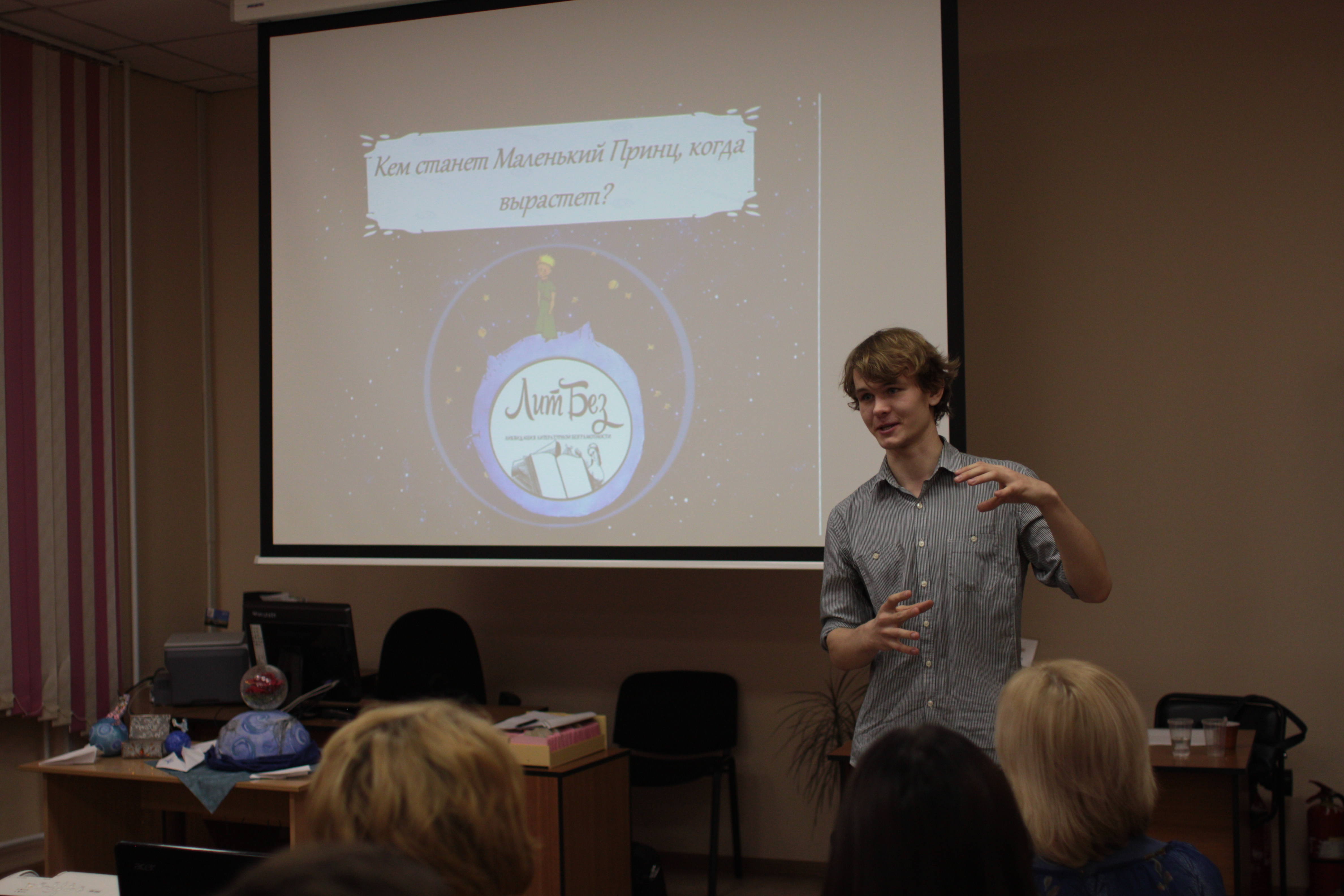 Фото с конференции: студенческие доклады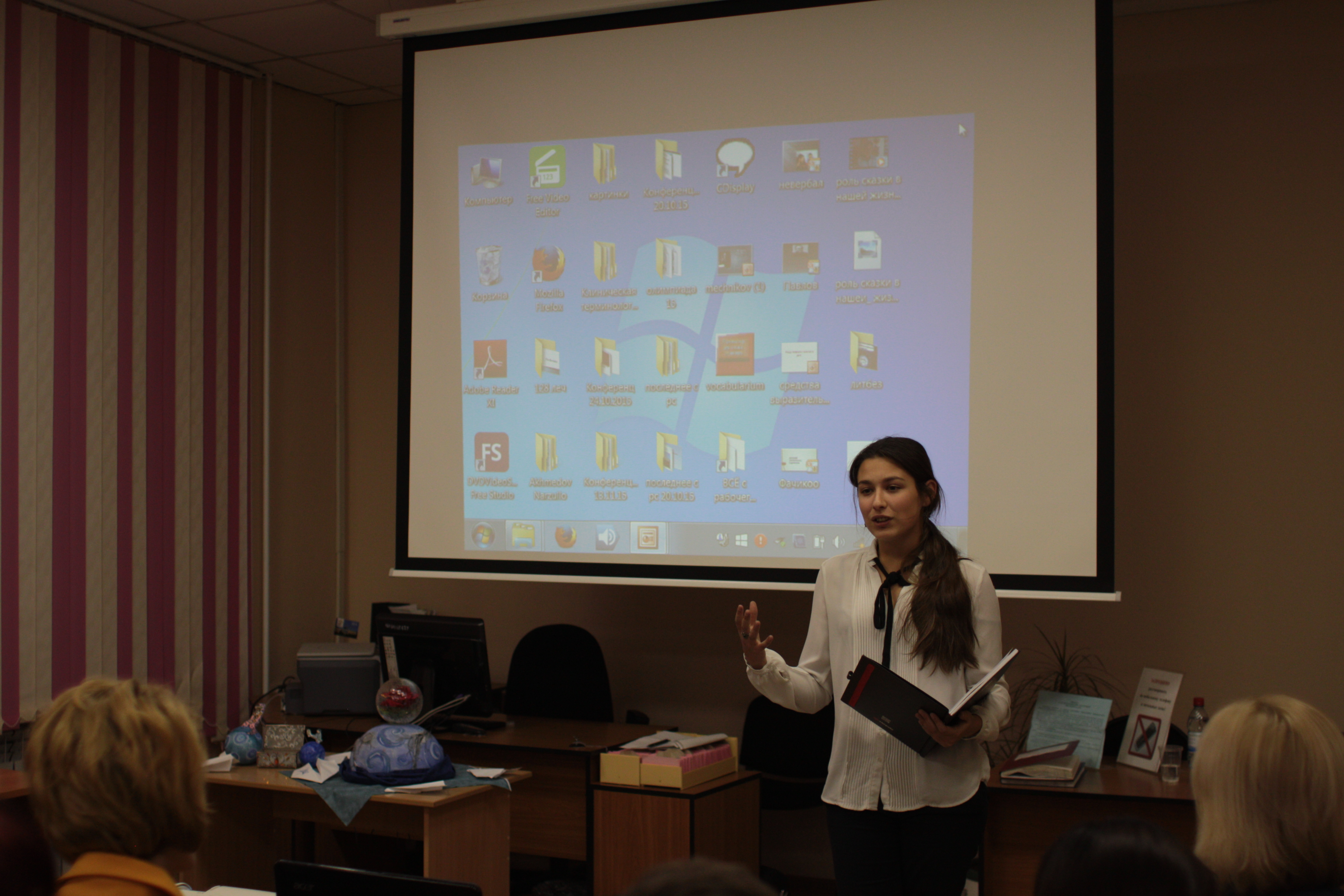 